Year 8 Geography HomeworkLocate the following mega cities on the world map below. Remember to give the map a title.Los AngelesMexico CityDhakaTokyoMumbaiLagosBuenos AiresShanghaiSao PauloBeijing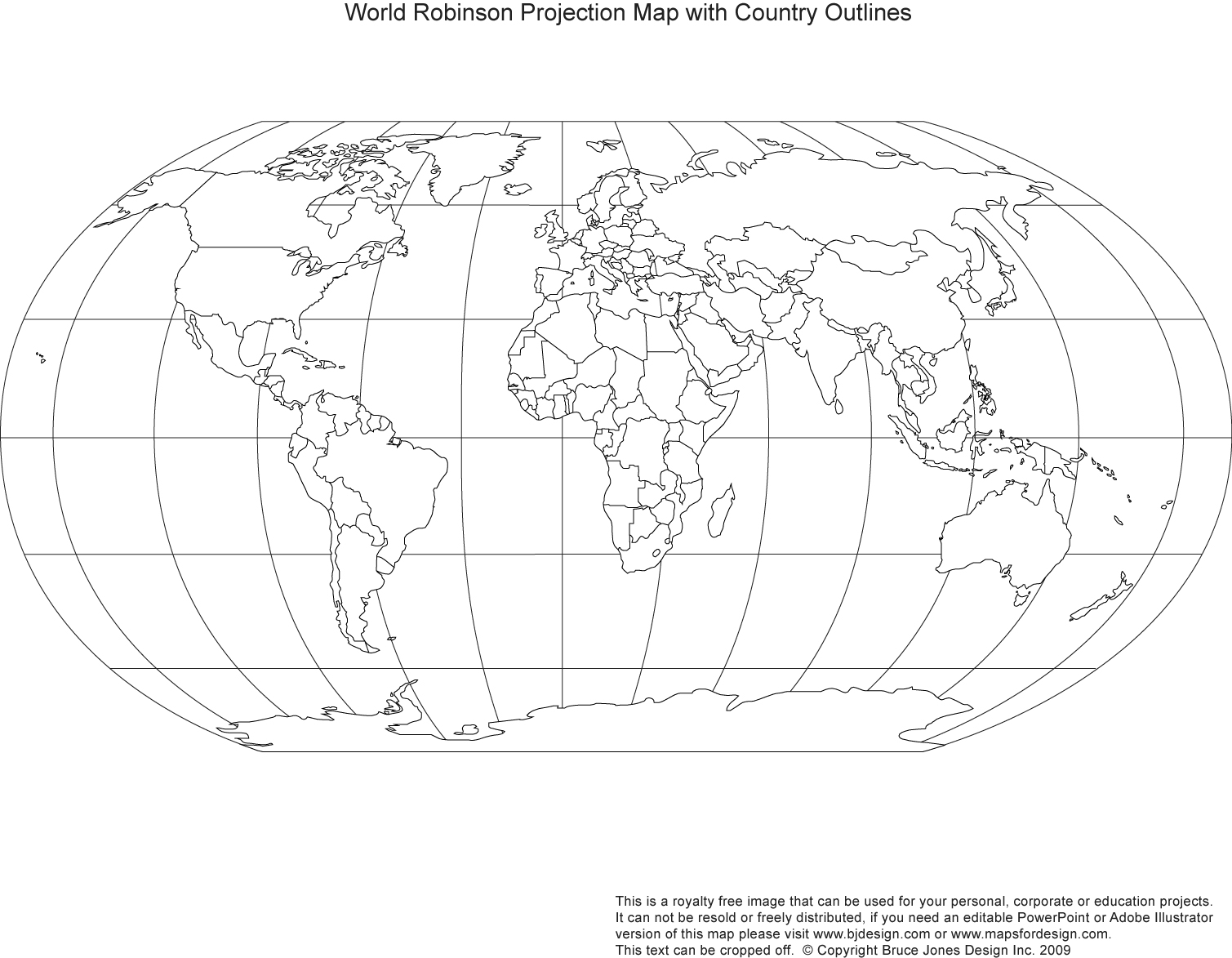 